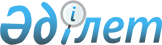 Об установлении ограничительных мероприятий
					
			Утративший силу
			
			
		
					Решение акима Аккайынского района Северо-Казахстанской области от 2 августа 2021 года № 12. Зарегистрировано в Министерстве юстиции Республики Казахстан 9 августа 2021 года № 23914. Утратил силу решением акима Токушинского сельского округа Аккайынского района Северо-Казахстанской области от 22 ноября 2021 года № 22
      Сноска. Утратил силу решением акима Токушинского сельского округа Аккайынского района Северо-Казахстанской области от 22.11.2021 № 22 (вводится в действие со дня его первого официального опубликования).
      В соответствии со статьей 35 Закона Республики Казахстан "О местном государственном управлении и самоуправлении в Республике Казахстан", с подпунктом 7) статьи 10-1 Закона Республики Казахстан "О ветеринарии" и на основании представления главного государственного и ветеринарно-санитарного инспектора Аккайынского района от 1 июля 2021 года №08-02/529 РЕШИЛ:
      1. Установить ограничительные мероприятия на территории села Камышлово Токушинского сельского округа Аккайынского района Северо-Казахстанской области в связи с возникновением болезни бруцеллез крупного рогатого скота.
      2. Контроль за исполнением настоящего решения оставляю за собой.
      3. Настоящее решение вводится действие со дня его первого официального опубликования.
					© 2012. РГП на ПХВ «Институт законодательства и правовой информации Республики Казахстан» Министерства юстиции Республики Казахстан
				
      Аким Токушинского сельского округаАккайынского районаСеверо-Казахстанской области 

Б. Имантаев
